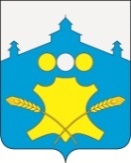 АдминистрацияБольшемурашкинского муниципального районаНижегородской областиПОСТАНОВЛЕНИЕ19.09.2018г.                                                                                      № 366 О начале отопительного сезонаВ целях создания нормальных условий для жизни и деятельности населения, стабильного функционирования учреждений и организаций в соответствии с п. 4. ч.1 ст.16 Федерального закона от 06.10.2013 № 131-ФЗ « Об общих принципах организации местного самоуправления в Российской Федерации», п.1 ч.1 ст.6 Федерального закона от 27.07.2010 № 190-ФЗ « О теплоснабжении», пунктом 2.6.9 Правил и норм технической эксплуатации  жилищного фонда, утвержденных постановлением Государственного комитета Российской Федерации по строительству и жилищно-коммунальному комплексу от 27.09.2003 № 170 , п.5 Правил предоставления коммунальных услуг собственникам и пользователям  помещений в многоквартирных домах  и жилых домов, утвержденных постановлением Правительства Российской Федерации от 06.05.2011 № 354 администрация  Большемурашкинского муниципального района   п о с т а н о в л я е т :Начать отопительный сезон 2018-2019 г.г.  в Большемурашкинском муниципальном районе не позднее дня, следующего за днем окончания 5-дневного периода, в течении которого соответственно среднесуточная температура наружного воздуха составляет ниже +8 градусов Цельсия.Системы отопления дошкольных образовательных учреждений, общеобразовательных учреждений и медицинских учреждений могут быть включены  по дополнительному распоряжению главы  администрации района.Рекомендовать руководителям всех форм собственности  обеспечить пуск котельных и тепла потребителям в соответствии с установленными санитарно-гигиеническими требованиями.Управлению делами   (Садкова И.Д.) обеспечить официальное опубликование настоящего постановления в средствах массовой информации, а также разместить на официальном сайте администрации Большемурашкинского муниципального района Нижегородской области. Контроль за выполнением настоящего постановления возложить на заместителя главы администрации Д.А.Макарова. и.о. главы администрации района                                                                              Р.Е.ДарановСОГЛАСОВАНО:Зам.главы администрации					 Д.А.МакаровУправляющий делами                                                             И.Д.СадковаНачальник сектора правовой,организационной, кадровой работыи информационного обеспечения                                          Г.М.Лазарева